 Procès verbal de la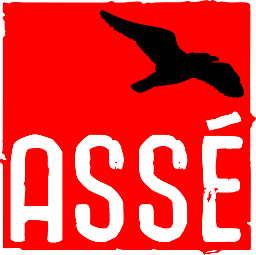  réunion du 6 février 2014 Conseil exécutif de l’ASSÉPrésences: Delphine Labrecque-Synnott, Carolane Sauvé-Tétreault, Virginie Mikaelian, Benjamin Gingras, Justin Arcand, Lazlo BoninOrdre du Jour:0. Ouverture1. Procédures1.1 Praesidium1.2 Lecture et adoption de l’ordre du Jour1.3 Lecture et adoption du procès verbal2. Comment ça va?3. Affaires courantes4. Embauche5. Regroupement des comités logement et associations de locataires du Québec6. FRAPRU7. 1er Mai8. Camp de formation9. Affaires académiques10. Manif nationale11. Congrès12. Médias et information13. Suivi des finances14. Prochaine rencontre15. Varia16. Levée0. Ouverture0.1. Proposition d’ouverture à 18 h Proposée par Appuyée parAdoptée à l’unanimité1. Procédures1.1 Praesidium1.1.1  Que Carolane assure l’animation et que Lazlo assure la prise de note.Proposée par 	JustinAppuyée par DelphineAdoptée à l’unanimité1.2 Lecture et adoption de l’ordre du Jour1.2.1 Proposition de l’adoption de l’ordre du jour tel que présenté.Proposée par VirginieAppuyée par BenjaminAdoptée à l’unanimité1.3 Lecture et adoption du procès verbal1.3.1 Que l’on adopte le procès-verbal de la réunion du 30 janvier 2014Proposée par LazloAppuyée par CarolaneAdoptée à l’unanimité2. Comment ça va?2.1 Proposition d’un tour de table Comment ça va?Proposée par DelphineAppuyée par JustinAdoptée à l’unanimité3. Affaires courantes3.1 Proposition d’un tour de table des affaires courantesProposée par Benjamin Appuyée par CarolaneAdoptée à l’unanimité4. Embauche4.1 Le comité d’embauche temporaire propose que l’ASSÉ embauche Patrick Morin pour les six prochaines semaines comme permanent.	Appuyée par Carolane	Adoptée à l’unanimité5. Regroupement des comités logement et associations de locataires du Québec	Voir lettre en Annexe A5. 1 Que le Conseil exécutif propose au prochain congrès que l’ASSÉ appuie la campagne du RCLALQ (annexe A) demandant un plus grand contrôle des loyers et appelle à participer à leur manifestation du 24 avril.	Proposée par Justin	Appuyée par Lazlo	Adoptée à l’unanimité6. FRAPRU	Voir lettre en Annexe B6.1 Que l’on appuie l’initiative de manifestation pour la répartition des richesses du FRAPRU et que l’on invite nos membres à y participer, sans pourtant la co-organiser.	Proposée par Lazlo	Appuyée par Benjamin	Adoptée à l’unanimité7. 1er MaiComité premier mai du conceil central Montréal FTQApproche plus combativeThème de l’austérité Québec, Canada et internationalStyle casseroles, familialManifestations régionalesProchaine rencontre: pas clairÀ déléguer aux conseils régionaux8. Camp de formation8.1 Proposition d’un tour de table de retour sur le camp de formation	Proposée par Delphine	Appuyée par Justin	Adoptée à l’unanimité9. Affaires académiquesLa Table de consultation universitaire (TCU) CSQ nous invite à participer à un atelier sur une nouvelle politique de financement des universités (retour sur le sommet) [7 mars]: en parler à Nadia, Louis-Philippe et Marie-Pier Boisvert.10. Manif nationale11. Congrès12. Médias et information13. Suivi des finances14. Prochaine rencontre14.1 Que la prochaine rencontre soit le 	Proposée par	Appuyée par15. Varia16. LevéeANNEXE AÀ l’exécutif et aux membres de l’ASSÉ,Nous communiquons aujourd’hui afin de solliciter l’appui de votre association à la campagne d’éducation populaire et de mobilisation sur le contrôle des loyers du RCLALQ. Les membres du Regroupement des comités logement et associations de locataires du Québec (RCLALQ) organisent cet hiver une vaste campagne sur le contrôle des loyers. C’est dans ce contexte que nous voulons tisser des liens de solidarité avec les associations étudiantes.À l’échelle nationale, ce sont plus de 213 000 étudiants qui résident en dehors du ménage familial, dont seulement 4% vivent en résidence. Parmi ces étudiants ayant quitté le nid familial, plus de 40% ne bénéficient d’aucune forme d’aide financière aux études. Le logement représente donc la principale dépense des étudiants, avec des loyers dépassant les 400 $ par chambre. À Montréal seulement, les 5 200 chambres en résidences sont bien peu nombreuses en comparaison à l’effectif étudiant, qui dépasse les 200 000, dont plus de 14 000 étudiants étrangers.Devant leur importance démographique, la question du logement étudiant touche non seulement l’enjeu de l’accessibilité aux études et de la précarité étudiante, mais aussi de la diminution de l’endettement étudiant et de l’augmentation de la mixité sociale.La tournée du RCLALQLa tournée du RCLALQ vise à mieux outiller les étudiantEs quant à leur réalité de locataires, mais aussi à développer des liens de solidarité entre le milieu étudiant et le milieu du droit au logement. Depuis plusieurs années, les étudiantEs ont décrié les impacts des hausses des frais de scolarité sur les besoins de base des étudiantEs. Dans le même ordre d’idée, les membres du RCLALQ militent depuis une trentaine d’années pour un contrôle des loyers et se sont mobilisés largement contre la hausse des frais de scolarité.Tout d’abord, afin d’informer les étudiantEs sur leurs droits en tant que locataires, nous vous offrons de tenir un atelier ou kiosque sur les hausses de loyers d’ici au 1er mars 2014.Par la même occasion, nous vous demandons de proposer l’adoption lors de votre prochain congrès d’une proposition qui inviterait vos membres à participer à la manifestation nationale du 24 avril 2014 qui aura lieu à Montréal dans le quartier Rosemont pour la Journée des locataires.Cette manif revendique que tous les loyers soient régis par un contrôle universel et obligatoire. Les loyers au Québec on augmenté d’en moyenne 40% depuis 2000. La dernière compilation annuelle du RCLALQ faisait le constat que 8 locataires sur 10 reçoivent une hausse abusive de loyers.Solidairement,Catherine TragnéeRegroupement des comités logement et associations de locataires du Québec514-521-7114, 1-866-521-7114www.rclalq.qc.caANNEXE BBonjour à vous,Vendredi dernier, en assemblée générale, les membres du FRAPRU ont réitéré leur souhait de participer à une mobilisation unitaire dans l'éventualité d'élections générales au Québec.Nos membres pensent que, sans la mobilisation de groupes sociaux pour dénoncer les mesures d'austérité (coupures à l'aide sociale et les mesures de tarifications des services publics pour ne nommer que celle-là) et sans un contre discours sur les possibilités réelles de redistribuer la richesse pour mieux financer les services publics et les programmes sociaux, le discours de droite aura tout le champ libre. D'ailleurs, dans les derniers jours, vous avez probablement entendu comme nous que les économistes de droite relancer leur campagne de peur sur l'état des finances publiques et sur les choix qui s'imposent. Les trois principaux partis ont d'ailleurs indiqué leur adhésion à ce mantra...Pour cette raison, et bien que la Coalition opposée à la tarification et à la privatisation des services publics demeurent le lieu où ils préfèrent se concerter, les délégué.e.s des groupes membres du FRAPRU ont adopté à l'unanimité "que le FRAPRU propose à des organismes communautaires, syndicales, féministes et étudiantes d’organiser une manifestation unitaire durant la campagne électorale sur le thème de la redistribution de la richesse et y porte notamment des revendications en faveur du logement social et d’un rehaussement des prestations d’aide sociale".C'est pourquoi nous désirons sonder votre intérêt à participer et à organiser conjointement une telle manifestation unitaire durant la campagne électorale. Si plusieurs groupes répondent positivement, nous vous convierons à une rencontre d'ici les 2 prochaines semaines (nous lancerons pour ce faire un sondage).Le cas échéant, lors de cette rencontre, nous déciderions ensemble du thème de la manifestation, du message et des revendications qui y seraient portées et pourrions nous y distribuer les différentes tâches.Cependant, si un nombre critique de groupes ne répond pas par l'affirmative à notre proposition, nous n'irons pas plus loin dans nos démarches.Merci de nous donner de vos nouvelles d'ici la fin de cette semaine (07 février 2014).Solidairement,François Saillant et Véronique LaflammePour le  FRAPRU